Bukurešť, dopravné, poptávkaDne 19/1/2015Jedná se o zásobník na kapalný dusík, inspiračně válcové zásobníky:________________________________________________________Varianta A: jedna nádoba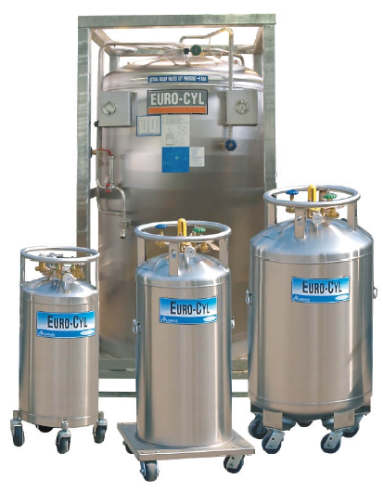 	      jeden podvozek;	      dvě zásilkytyp 180/4, průměr podvozku 508 mm, výška nádoby cca 1613 mm, prázdná nádoba 109 kg,s obalem bedna základna cca 750x750mm, výška obalu cca 1850mm, váha obalu cca 50kg, celkem tedy cca 160 kgA manipulační vozík (pojízdný podvozek):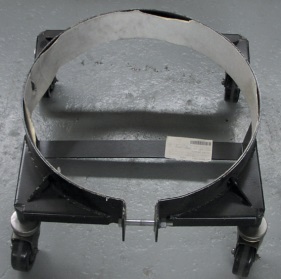 Základna cca 700x700 mm, výška cca 250 mm, váha cca 10 kg	S obalem tedy cca 750x750 mm, výška cca 300 mm, váha obalu cca 5 kg	Celkem tedy 15 kgVarianta B: pouze jedna nádoba integrovaná s podvozkem (inspiračně stále válcový zásobník,        viz nahoře); jedna zásilkaTyp 230/4 RB (round base), průměr podvozku 660 mm, výška nádoby 1391 mm, prázdná nádoba 125 kg;s obalem cca 850x850 mm, výška cca 1600 mm, váha obalu cca 50 kgcelkem tedy cca 180 kgVarianta C: pouze jedna nádoba integrovaná s podvozkem (inspiračně stále válcový zásobník,        viz nahoře; jedna zásilkaTyp 230/4 SB (square base), základna podvozku 715 x715 mm, výška nádoby 1391 mm, prázdná nádoba 143 kg;s obalem cca 900x900 mm, výška cca 1600 mm,váha obalu cca 50 kgcelkem tedy 195 kg